別記様式第１１（第２３条関係）権利変動届出書　　　年　　月　　日　　（宛先）秦野市長　次の土地について　　年　月　日申告に係る　　　　権について下記のとおりがありましたので届け出ます。備考１　権利の移転の場合は、「権利者」の欄を「新権利者」に、また「所有者」の欄を「旧権利者」を書き換えて使用してください。２　土地所有者が連署せず、権利を証明する書面を添えて申告するときは、「土地所有者」の欄は記入しないでください。３　借地権以外の権利に関する変動届の場合は、「生年月日」の欄は記入しないでください。４　権利者又は土地所有者が法人であるときは、「住所」の欄にはその法人の主たる事務所の所在地を、「氏名」の欄にはその法人の名称を、「所有者の住所及び氏名」の欄には土地所有者である法人の主たる事務所の所在地及び名称を記入し、「生年月日」の欄は記入しないでください。５　土地が土地区画整理法第１００条の２の規定により市が管理する宅地又はその部分であるときは、「記事」の欄にその旨を記入し、同「記事」の欄以外の記入しないでください。（権利部分の図面についての注意）１　権利が一筆の土地の全部のときは、図面は必要ありません。２　権利が一筆の土地の一部であるときは、その権利の目的となっている部分の位置を明らかにするために、見取図に次の事項を記入してください。 (1)　権利の目的となっている土地の一筆全部と、これに接する道路、水路等 (2)　権利の目的となっている部分の周囲の長さと筆界からの距離 (3)　権利の目的となっている部分に建物又は工作物があるときは、その位置及び形状  (4)　方位３　権利が２筆以上の土地にまたがるときは、各筆ごとに権利の目的となっている部分の周囲の長さと筆界からの距離を記入してください。（記載例）権　利　者住　　所〒〒〒〒権　利　者生年月日電　話権　利　者　　　　　　　　　　　　　　　　　　実印　　　　　　　　　　　　　　　　　　実印　　　　　　　　　　　　　　　　　　実印　　　　　　　　　　　　　　　　　　実印土地所有者又は申告に係る権利の目的である権利所有者住　　所〒〒〒〒土地所有者又は申告に係る権利の目的である権利所有者生年月日電　話電　話土地所有者又は申告に係る権利の目的である権利所有者　　　　　　　　　　　　　　　　実印　　　　　　　　　　　　　　　　実印　　　　　　　　　　　　　　　　実印　　　　　　　　　　　　　　　　実印　　　年　月　日　　登　記　簿　登　記　事　項　　　年　月　日　　登　記　簿　登　記　事　項　　　年　月　日　　登　記　簿　登　記　事　項　　　年　月　日　　登　記　簿　登　記　事　項　　　年　月　日　　登　記　簿　登　記　事　項　　　年　月　日　　登　記　簿　登　記　事　項　　　年　月　日　　登　記　簿　登　記　事　項大字字　地番地目地積（㎡）所有者の住所及び氏名記事区分地番地積（㎡）変動年月日権利者氏名変更前　年月　 日変更後　年月　 日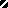 